от 30.11.2021  № 1337Об утверждении Порядка предоставления в 2021 году гранта в форме субсидии из бюджета Волгограда в соответствии с пунктом 4 статьи 78.1 Бюджетного кодекса Российской Федерации на проведение мероприятий, направленных на регулирование численности животных без владельцев на территории муниципального образования городской округ город-герой Волгоград, некоммерческим организациям, не являющимся казенными учреждениями, и состава комиссии по рассмотрению и оценке заявок участников отбора по предоставлению гранта в форме субсидии в соответствии с пунктом 4 статьи 78.1 Бюджетного кодекса Российской Федерации на проведение мероприятий, направленных на регулирование численности животных без владельцев на территории муниципального образования городской округ город-герой Волгоград, некоммерческим организациям, не являющимся казенными учреждениямиВ соответствии с частью 4 статьи 78.1 Бюджетного кодекса Российской Федерации, статьей 31.1 Федерального закона от 12 января 1996 г. № 7-ФЗ 
«О некоммерческих организациях», статьей 16 Федерального закона от 06 октября 2003 г. № 131-ФЗ «Об общих принципах организации местного самоуправления в Российской Федерации», постановлением Правительства Российской Федерации от 18 сентября 2020 г. № 1492 «Об общих требованиях к нормативным правовым актам, муниципальным правовым актам, регулирующим предоставление субсидий, в том числе грантов в форме субсидий, юридическим лицам, индивидуальным предпринимателям, а также физическим лицам – производителям товаров, работ, услуг, и о признании утратившими силу некоторых актов Правительства Российской Федерации и отдельных положений некоторых актов Правительства Российской Федерации», руководствуясь статьями 7, 39 Устава города-героя Волгограда, администрация ВолгоградаПОСТАНОВЛЯЕТ:1. Утвердить прилагаемые:1.1. Порядок предоставления в 2021 году гранта в форме субсидии из бюджета Волгограда в соответствии с пунктом 4 статьи 78.1 Бюджетного кодекса Российской Федерации на проведение мероприятий, направленных на регулирование численности животных без владельцев на территории муниципального образования городской округ город-герой Волгоград, некоммерческим организациям, не являющимся казенными учреждениями.1.2. Состав комиссии по рассмотрению и оценке заявок участников отбора по предоставлению гранта в форме субсидии в соответствии с пунктом 4 
статьи 78.1 Бюджетного кодекса Российской Федерации на проведение мероприятий, направленных на регулирование численности животных без владельцев на территории муниципального образования городской округ город-герой Волгоград, некоммерческим организациям, не являющимся казенными учреждениями.2. Определить департамент городского хозяйства администрации Волгограда – главного распорядителя бюджетных средств Волгограда уполномоченным органом по предоставлению гранта в форме субсидии в соответствии с пунктом 4 статьи 78.1 Бюджетного кодекса Российской Федерации на проведение мероприятий, направленных на регулирование численности животных без владельцев на территории муниципального образования городской округ город-герой Волгоград, некоммерческим организациям, не являющимся казенными учреждениями.3. Признать утратившим силу постановление администрации Волгограда от 17 ноября 2020 г. № 1126 «Об утверждении Порядка предоставления 
в 2020 году грантов в форме субсидий из бюджета Волгограда в соответствии 
с пунктом 4 статьи 78.1 Бюджетного кодекса Российской Федерации на проведение мероприятий, направленных на регулирование численности животных без владельцев на территории муниципального образования городской округ город-герой Волгоград, некоммерческим организациям, не являющимся казенными учреждениями, и состава конкурсной комиссии по предоставлению грантов в форме субсидий в соответствии с пунктом 4 статьи 78.1 Бюджетного кодекса Российской Федерации на проведение мероприятий, направленных на регулирование численности животных без владельцев на территории муниципального образования городской округ город-герой Волгоград, некоммерческим организациям, не являющимся казенными учреждениями».4. Настоящее постановление вступает в силу со дня его подписания и 
подлежит официальному опубликованию.5. Контроль за исполнением настоящего постановления возложить на 
исполняющего обязанности заместителя главы Волгограда Земцова В.Ю.Глава Волгограда                                                                                  В.В.МарченкоУТВЕРЖДЕНпостановлениемадминистрации Волгоградаот 30.11.2021  № 1337ПОРЯДОКпредоставления в 2021 году гранта в форме субсидии из бюджета Волгограда 
в соответствии с пунктом 4 статьи 78.1 Бюджетного кодекса Российской 
Федерации на проведение мероприятий, направленных на регулирование 
численности животных без владельцев на территории муниципального 
образования городской округ город-герой Волгоград, некоммерческим
организациям, не являющимся казенными учреждениями1. Общие положения1.1. Настоящий Порядок определяет общие положения, порядок проведения отбора некоммерческих организаций, не являющихся казенными учреждениями, и предоставления в 2021 году гранта в форме субсидии в соответствии 
с пунктом 4 статьи 78.1 Бюджетного кодекса Российской Федерации на проведение мероприятий, направленных на регулирование численности животных без владельцев на территории муниципального образования городской округ город-герой Волгоград (далее – грант), условия и порядок предоставления гранта, требования к отчетности, осуществлению контроля (мониторинга) за соблюдением условий, цели и порядка предоставления гранта.1.2. Департамент городского хозяйства администрации Волгограда – главный распорядитель бюджетных средств Волгограда является уполномоченным органом по предоставлению гранта (далее – уполномоченный орган).1.3. Грант предоставляется с целью финансового обеспечения следующих мероприятий, направленных на регулирование численности животных без владельцев на территории муниципального образования городской округ город-герой Волгоград:устройство вольеров для содержания животных без владельцев;стерилизация животных без владельцев;снижение численности животных без владельцев (содержание животных без владельцев).1.4. Грант предоставляется в пределах бюджетных ассигнований и лимитов бюджетных обязательств, предусмотренных уполномоченному органу на 
текущий финансовый год за счет средств бюджета Волгограда, в том числе
источником формирования которых являются средства бюджета Волгоградской области, на цель, указанную в пункте 1.3 настоящего раздела, предоставленных на софинансирование расходных обязательств муниципального образования 
городской округ город-герой Волгоград по поддержке некоммерческих организаций, реализующих в соответствии с учредительными документами мероприятия, направленные на регулирование численности животных без владельцев.1.5. Грант предоставляется по результатам проведения отбора некоммерческих организаций, не являющихся казенными учреждениями, на предоставление гранта (далее – отбор).1.6. Категориями получателей гранта являются некоммерческие организации, не являющиеся казенными учреждениями (далее – участник отбора).1.7. Грант предоставляется участнику отбора, который соответствует критериям отбора, установленным приложением 5 к настоящему Порядку.1.8. Сведения о предоставляемом гранте включаются в реестр субсидий и размещаются при формировании проекта решения о бюджете, проекта решения о внесении изменений в решение о бюджете на Едином портале бюджетной 
системы Российской Федерации (http://budget.gov.ru) в информационно-телекоммуникационной сети Интернет (далее – единый портал) (при наличии технической возможности).2. Порядок проведения отбора2.1. Проведение отбора осуществляется посредством запроса предложений на основании заявок на участие в отборе на предоставление гранта (далее – 
заявка), направленных участниками отбора для участия в отборе, исходя из их соответствия категориям и критериям отбора и очередности поступления заявок.Грант предоставляется участнику отбора, соответствующему на 01-е число месяца, предшествующего месяцу, в котором планируется заключение соглашения о предоставлении гранта, следующим требованиям:участник отбора не должен находиться в процессе реорганизации (за 
исключением реорганизации в форме присоединения к юридическому лицу, 
являющемуся участником отбора, другого юридического лица), ликвидации, 
в отношении него не введена процедура банкротства, деятельность участника 
отбора не приостановлена в порядке, предусмотренном законодательством Российской Федерации;участник отбора не имеет просроченной задолженности по возврату в бюджет Волгограда субсидий, бюджетных инвестиций, предоставленных в том числе в соответствии с иными правовыми актами, и иной просроченной (неурегулированной) задолженности по денежным обязательствам перед бюджетом Волгограда;участник отбора не должен являться иностранным юридическим лицом, а также российским юридическим лицом, в уставном (складочном) капитале которого доля участия иностранных юридических лиц, местом регистрации которых является государство или территория, включенные в утвержденный Министерством финансов Российской Федерации перечень государств и территорий, предоставляющих льготный налоговый режим налогообложения и (или) не предусматривающих раскрытия и предоставления информации при проведении финансовых операций (офшорные зоны), в совокупности превышает 50 процентов;отсутствие сведений об участнике отбора в реестре дисквалифицированных лиц о дисквалифицированных руководителе, членах коллегиального исполнительного органа, лице, исполняющем функции единоличного исполнительного органа, или главном бухгалтере участника отбора;участник отбора в соответствии с иными нормативными правовыми актами не получает средства из бюджета Волгограда на основании иных правовых актов на цель, указанную в пункте 1.3 раздела 1 настоящего Порядка;наличие (создание) приютов для животных без владельцев;наличие ветеринарного кабинета;наличие опыта работы в сфере защиты животных не менее шести месяцев с даты государственной регистрации в качестве юридического лица;отсутствие в течение одного года, предшествующего году участия в отборе, замечаний, предписаний, административных штрафов за нарушение ветеринарно-санитарных правил;участник отбора осуществляет деятельность на территории Волгограда и состоит на налоговом учете в налоговом органе Волгоградской области;участник отбора осуществляет в соответствии с учредительными документами деятельность по реализации мероприятий, направленных на регулирование численности животных без владельцев.2.2. Для получения гранта участник отбора представляет в уполномоченный орган заявку по форме согласно приложению 1 к настоящему Порядку и следующие документы:выписку из Единого государственного реестра юридических лиц;справку об отсутствии проведения в отношении участника отбора процедуры реорганизации, ликвидации, а также об отсутствии решения арбитражного суда о признании участника отбора банкротом и открытии конкурсного производства;справку об отсутствии у участника отбора просроченной задолженности по возврату в бюджет Волгограда субсидий, бюджетных инвестиций, предоставленных в соответствии с иными правовыми актами, и иной просроченной 
(неурегулированной) задолженности по денежным обязательствам перед бюджетом Волгограда;справку, подтверждающую отсутствие получения участником отбора средств из бюджета Волгограда на цель, указанную в пункте 1.3 раздела 1 настоящего Порядка;согласие участника отбора на публикацию (размещение) в информационно-телекоммуникационной сети Интернет информации об участнике отбора,
о подаваемой участником отбора заявке, иной информации об участнике отбора, связанной с отбором;копию учредительного документа участника отбора с внесенными изменениями и дополнениями;документ, подтверждающий полномочия руководителя участника отбора, а в случае подписания заявки и прилагаемых к ней документов представителем участника отбора, действующим на основании доверенности, – также доверенность на осуществление соответствующих действий, подписанную руководителем и скрепленную печатью участника отбора;копии материалов и ссылки на материалы о деятельности участника отбора, размещенные в информационно-телекоммуникационной сети Интернет, средствах массовой информации, за год, предшествующий участию в отборе;выписку из Единого государственного реестра недвижимости, подтверждающую наличие у участника отбора в собственности земельного участка, или копию договора аренды на земельный участок, предназначенный для размещения приюта по содержанию животных без владельцев;смету расходов на проведение мероприятий, направленных на регулирование численности животных без владельцев на территории муниципального 
образования городской округ город-герой Волгоград, по форме согласно приложению 2 к настоящему Порядку;проект о реализации мероприятий, указанных в пункте 1.3 раздела 1 настоящего Порядка, включающий общую информацию о проекте, срок реализации проекта, описание деятельности, направленной на реализацию проекта, сведения о социально-экономическом эффекте от реализации проекта;информацию о наличии (отсутствии) ветеринарного кабинета, о наличии (отсутствии) вольеров (с приложением подтверждающих документов);декларацию по форме согласно приложению 3 к настоящему Порядку об отсутствии у участника отбора просроченной (неурегулированной) задолженности по возврату в бюджет Волгограда субсидий, бюджетных инвестиций, предоставленных в том числе в соответствии с иными правовыми актами, и иной 
просроченной (неурегулированной) задолженности перед бюджетом Волгограда по состоянию на 01-е число месяца подачи документов, указанных в настоящем пункте;справку по форме согласно приложению 4 к настоящему Порядку о том, что участник отбора не является иностранным юридическим лицом, а также российским юридическим лицом, в уставном (складочном) капитале которого доля участия иностранных юридических лиц, местом регистрации которых является государство (территория), включенное в утверждаемый Министерством финансов Российской Федерации перечень государств и территорий, предоставляющих льготный налоговый режим налогообложения и (или) не предусматривающих раскрытия и предоставления информации при проведении финансовых операций (офшорные зоны), в совокупности превышает 50 процентов.Документы, указанные в абзацах втором, четвертом настоящего пункта, могут быть представлены участником отбора в составе заявки по собственной инициативе. В случае непредставления документов, указанных в абзацах втором, четвертом настоящего пункта, уполномоченный орган в течение двух рабочих дней со дня регистрации заявки запрашивает и получает их в порядке межведомственного информационного взаимодействия. Документы, представляемые участником отбора, заверяются печатью (при наличии) и подписью уполномоченного лица участника отбора.Документы представляются в уполномоченный орган на бумажном носителе в одном экземпляре нарочно либо в электронной форме (при наличии технической возможности) с применением усиленной квалифицированной электронной подписи.Представленный пакет документов не возвращается.Представленные в уполномоченный орган документы регистрируются в журнале регистрации заявок в день их поступления в порядке очередности.Участник отбора несет ответственность за достоверность представленных сведений в соответствии с действующим законодательством Российской 
Федерации.Участник отбора вправе отозвать заявку путем направления в уполномоченный орган заявления об отзыве заявки в течение срока подачи заявок.Внесение изменений в заявку осуществляется путем отзыва поданной 
заявки и подачи новой заявки.2.3. Уполномоченный орган в рамках организации отбора не позднее дня вступления в силу постановления администрации Волгограда от 30 ноября 
2021 г. № 1337 «Об утверждении Порядка предоставления в 2021 году гранта 
в форме субсидии из бюджета Волгограда в соответствии с пунктом 4 статьи 78.1 Бюджетного кодекса Российской Федерации на проведение мероприятий, направленных на регулирование численности животных без владельцев на территории муниципального образования городской округ город-герой Волгоград, 
некоммерческим организациям, не являющимся казенными учреждениями, и 
состава комиссии по рассмотрению и оценке заявок участников отбора по предоставлению гранта в форме субсидии в соответствии с пунктом 4 статьи 78.1 Бюджетного кодекса Российской Федерации на проведение мероприятий, направленных на регулирование численности животных без владельцев на территории 
муниципального образования городской округ город-герой Волгоград, некоммерческим организациям, не являющимся казенными учреждениями» размещает на официальном сайте администрации Волгограда в информационно-телекоммуникационной сети Интернет (http://www.volgadmin.ru) (далее – официальный сайт) объявление о проведении отбора (далее – объявление), в котором указываются сроки проведения отбора, а также положения, предусмотренные подпунктом «б» пункта 4 общих требований к нормативным правовым актам, муниципальным правовым актам, регулирующим предоставление субсидий, в том числе грантов в форме субсидий, юридическим лицам, индивидуальным предпринимателям, а также физическим лицам – производителям товаров, работ, услуг, 
утвержденных постановлением Правительства Российской Федерации от 18 сентября 2020 г. № 1492 «Об общих требованиях к нормативным правовым актам, муниципальным правовым актам, регулирующим предоставление субсидий, в том числе грантов в форме субсидий, юридическим лицам, индивидуальным предпринимателям, а также физическим лицам – производителям товаров, работ, услуг, и о признании утратившими силу некоторых актов Правительства Российской Федерации и отдельных положений некоторых актов Правительства Российской Федерации».2.4. В целях рассмотрения заявок создается комиссия по рассмотрению и оценке заявок участников отбора по предоставлению гранта (далее – комиссия). Комиссия формируется из числа сотрудников уполномоченного органа в составе не менее пяти членов комиссии, включая председателя комиссии.Работа комиссии осуществляется на заседаниях. Заседание комиссии считается правомочным, если на нем присутствуют не менее половины ее членов.Комиссия в течение одного рабочего дня, следующего за днем истечения срока приема заявок:рассматривает заявки на соответствие участника отбора требованиям, установленным пунктом 2.1 настоящего раздела, а также наличия представленных документов, установленных пунктом 2.2 настоящего раздела;принимает решение об определении победителя отбора, которое оформляется протоколом и подписывается председателем комиссии и секретарем комиссии в день проведения заседания комиссии.Решение комиссии принимается открытым голосованием большинством голосов присутствующих на заседании комиссии членов комиссии. При равенстве голосов голос председателя комиссии является решающим.Основаниями для отклонения заявки на стадии рассмотрения заявок 
являются:несоответствие участника отбора категориям и критериям отбора, установленным пунктами 1.6, 1.7 раздела 1 настоящего Порядка, и требованиям, установленным пунктом 2.1 настоящего раздела;несоответствие представленных участником отбора заявок и документов требованиям к заявкам, установленным в объявлении;недостоверность представленной участником отбора информации, в том числе информации о месте нахождения и адресе участника отбора;подача участником отбора заявки после даты и (или) времени, определенных для ее подачи.В случае отклонения заявки на стадии рассмотрения уполномоченный 
орган в пятидневный срок, исчисляемый в рабочих днях, по завершении срока подачи заявок направляет участнику отбора уведомление об отклонении заявки простым почтовым отправлением по адресу, указанному участником отбора, либо в форме электронного документа по адресу электронной почты, указанному участником отбора.2.5. Заявка может быть отозвана участником отбора до окончания срока приема заявок. Отозванные заявки не учитываются при определении количества заявок, представленных на участие в отборе.Участник отбора, отозвавший заявку, вправе повторно представить заявку в течение срока приема заявок.2.6. Уполномоченный орган на основании протокола заседания комиссии принимает решение о предоставлении гранта и утверждает его распоряжением уполномоченного органа не позднее трех рабочих дней с даты подписания протокола заседания комиссии.2.7. Уполномоченный орган не позднее трех рабочих дней с даты рассмотрения представленных заявок и прилагаемых документов размещает на 
едином портале (при наличии технической возможности) и на официальном сайте информацию о результатах отбора, включающую следующие сведения:дату, время и место проведения рассмотрения и оценки заявок;информацию об участниках отбора, заявки которых были рассмотрены;информацию об участниках отбора, заявки которых были отклонены, 
с указанием причин их отклонения, в том числе положений объявления, которым не соответствуют такие заявки;последовательность оценок заявок участников отбора, сводные значения оценок по всем заявкам, допущенным к участию в отборе, итоговый рейтинг 
заявок и принятое на его основании решение о присвоении заявкам соответствующих порядковых номеров;наименование победителя с указанием размера предоставляемого гранта (далее – получатель гранта).2.8. Уполномоченный орган не позднее трех рабочих дней с даты рассмотрения представленных заявок и прилагаемых документов размещает на 
едином портале (в случае проведения отбора в системе «Электронный бюджет») или на ином сайте, на котором обеспечивается проведение отбора (с размещением указателя страницы сайта на едином портале), сведения, указанные в пункте 2.7 настоящего раздела.2.9. В случае если по окончании срока подачи заявок подана только одна заявка, которая по результатам рассмотрения заявки признана уполномоченным органом соответствующей требованиям, установленным пунктом 2.1 настоящего раздела, представленных документов документам, установленным пунктом 2.2 настоящего раздела, уполномоченный орган принимает решение об участии в отборе единственной заявки на право получения гранта.2.10. Состав комиссии утверждается постановлением администрации Волгограда и формируется таким образом, чтобы была исключена возможность возникновения конфликта интересов согласно статьям 10, 11 Федерального закона от 25 декабря 2008 г. № 273-ФЗ «О противодействии коррупции».2.11. Члены комиссии при оценке заявок не вправе взаимодействовать с представителями участников отбора, в том числе обсуждать с ними поданные ими заявки, напрямую запрашивать документы, информацию и (или) пояснения.Оценка заявок осуществляется в соответствии с критериями отбора, указанными в приложении 5 к настоящему Порядку. Победителем признается участник отбора, заявка которого содержит наибольшие количественные показатели по реализации гранта. При рассмотрении заявок комиссией приоритетным критерием отбора получателя гранта является количественный показатель – снижение численности животных без владельцев (содержание животных без владельцев). В случае если заявки нескольких участников отбора содержат одинаковые количественные показатели по реализации гранта, то победителем признается участник, подавший первым документы, указанные в пункте 2.2 настоящего раздела.3. Условия и порядок предоставления гранта3.1. Грант предоставляется при условии заключения уполномоченным 
органом с получателем гранта соглашения в соответствии с типовой формой 
соглашения (договора) о предоставлении из бюджета Волгограда грантов в форме субсидий в соответствии с пунктом 4 статьи 78.1 Бюджетного кодекса Российской Федерации, утвержденной приказом департамента финансов администрации Волгограда от 11 февраля 2021 г. № 11-ОД «Об утверждении типовых форм соглашений (договоров) о предоставлении из бюджета Волгограда субсидий, грантов в форме субсидий» (далее – соглашение).В случае принятия решения о предоставлении гранта уполномоченный орган направляет заказным письмом с уведомлением о вручении либо вручает под подпись лично получателю гранта (уполномоченному представителю) два экземпляра проекта соглашения, подписанных со стороны уполномоченного 
органа.Получатель гранта в течение двух дней со дня получения проекта соглашения подписывает оба экземпляра и возвращает в уполномоченный орган один экземпляр.Соглашение должно содержать условие о согласовании новых условий предоставления гранта или о расторжении соглашения при не достижении согласия по новым условиям в случае уменьшения уполномоченному органу ранее доведенных лимитов бюджетных обязательств, приводящего к невозможности предоставления гранта в размере, определенном в соглашении.3.2. Грант предоставляется на обоснованные затраты, связанные с проведением мероприятий, указанных в пункте 1.3 раздела 1 настоящего Порядка, 
за исключением:приобретения недвижимости, мебели, бытовой электроники, не используемой в производственном процессе;возмещения расходов, связанных с проектированием, возведением капитальных строений.3.3. Основаниями для отказа в предоставлении гранта являются:отсутствие в текущем финансовом году в бюджете Волгограда бюджетных ассигнований и лимитов бюджетных обязательств, доведенных уполномоченному органу в текущем финансовом году на цель, указанную в пункте 1.3 раздела 1 настоящего Порядка;несоответствие представленных участником отбора документов, установленных пунктом 2.2 раздела 2 настоящего Порядка, или непредставление (представление не в полном объеме) указанных документов;установление факта недостоверности представленной получателем гранта информации;отказ победителя отбора от подписания соглашения или нарушение срока его подписания.Об отказе в предоставлении гранта получатель гранта уведомляется в течение трех рабочих дней со дня принятия соответствующего решения письмом уполномоченного органа с указанием причин отказа, которое направляется на адрес электронной почты, указанный в заявке, или вручается под подпись лично получателю гранта либо уполномоченному представителю, или направляется 
заказным письмом с уведомлением о вручении.3.4. Размер гранта для получателя гранта составляет 2 222 222,22 рублей.3.5. Грант перечисляется единовременно на счет получателя гранта, указанный в соглашении.3.6. Оплата денежных обязательств уполномоченного органа по соглашению осуществляется в пределах, принятых к учету бюджетных и денежных обязательств. Учет бюджетных и денежных обязательств осуществляется в порядке, установленном департаментом финансов администрации Волгограда. Документом, подтверждающим денежные обязательства уполномоченного органа, является распоряжение уполномоченного органа о перечислении гранта.3.7. Для оплаты денежных обязательств уполномоченный орган в течение 10 рабочих дней после подписания обеими сторонами соглашения формирует
заявки на оплату расходов и направляет их в департамент финансов администрации Волгограда для санкционирования в установленном департаментом финансов администрации Волгограда порядке и дальнейшей оплаты. В части средств бюджета Волгоградской области уполномоченный орган формирует и направляет заявки на оплату расходов не позднее второго рабочего дня со дня зачисления средств субсидии из бюджета Волгоградской области на лицевой счет 
уполномоченного органа.3.8. Для обеспечения оплаты денежных обязательств уполномоченный орган формирует распорядительные заявки в порядке, установленном департаментом финансов администрации Волгограда. 3.9. Счета, на которые подлежит перечислению грант получателю гранта, – расчетные счета, открытые получателю гранта в российских кредитных организациях.3.10. Получателю гранта запрещено приобретать за счет полученных средств иностранную валюту, за исключением операций, осуществляемых в 
соответствии с валютным законодательством Российской Федерации при закупке (поставке) высокотехнологичного импортного оборудования, сырья и комплектующих изделий, а также связанных с достижением целей предоставления этих средств иных операций, определенных настоящим Порядком.3.11. Устройство вольеров для содержания животных без владельцев осуществляется в соответствии с техническим заданием на устройство вольеров для животных без владельцев согласно приложению 6 к настоящему Порядку.4. Требования к отчетности4.1. Результатом использования гранта является проведение мероприятий, направленных на регулирование численности животных без владельцев на территории муниципального образования городской округ город-герой Волгоград.4.2. Плановые значения результата использования гранта и сроки его 
достижения устанавливаются в соглашении.4.3. Получатель гранта обязан обеспечить представление в уполномоченный орган отчетности по форме и в сроки, установленные соглашением. 5. Требования к осуществлению контроля (мониторинга) 
за соблюдением условий, цели и порядка предоставления гранта 
и ответственности за их нарушение5.1. Уполномоченный орган, органы государственного (муниципального) финансового контроля в рамках своих полномочий осуществляют контроль за 
соблюдением получателем гранта условий, цели и порядка предоставления гранта.5.2. Уполномоченный орган проводит мониторинг достижения результатов предоставления гранта исходя из достижения значений результатов предоставления гранта, определенных соглашением, и событий, отражающих факт 
завершения соответствующего мероприятия по получению результата предоставления гранта (контрольная точка), в порядке и по формам, которые установлены Министерством финансов Российской Федерации.  5.3. Грант подлежит возврату в бюджет Волгограда в случаях:нарушения получателем гранта условий, установленных настоящим Порядком, выявленного в том числе по фактам проверок, проведенных уполномоченным органом, органами государственного (муниципального) финансового контроля;нарушения обязательств по достижению результата использования гранта;представления получателем гранта недостоверных сведений.5.4. Уполномоченный орган направляет получателю гранта требование 
о возврате гранта в течение пяти рабочих дней со дня выявления нарушений, предусмотренных пунктом 5.3 настоящего раздела.Требование о возврате гранта должно быть исполнено получателем гранта в течение пяти рабочих дней со дня получения указанного требования.5.5. При невыполнении получателем гранта в установленный срок требования о возврате гранта уполномоченный орган обеспечивает взыскание гранта в судебном порядке в соответствии с действующим законодательством Российской Федерации.5.6. В случае если возврат гранта осуществляется получателем гранта в текущем финансовом году, перечисление гранта осуществляется на лицевой счет уполномоченного органа, открытый в территориальном органе Федерального казначейства.В случае осуществления возврата гранта по истечении финансового года, в котором он был предоставлен, грант подлежит перечислению в доход бюджета Волгограда.5.7. Получатель гранта обеспечивает возврат не использованного в отчетном финансовом году остатка гранта в порядке, установленном бюджетным 
законодательством Российской Федерации. 5.8. Осуществление получателем гранта расходов, источником финансового обеспечения которых является не использованный в отчетном финансовом году остаток гранта, производится при условии принятия уполномоченным 
органом по согласованию с департаментом финансов администрации Волгограда решения о наличии потребности в указанных средствах.Решение о наличии (об отсутствии) потребности в остатке гранта, не 
использованном по состоянию на 01 января финансового года, следующего за годом предоставления гранта, принимается уполномоченным органом по результатам рассмотрения обращения получателя гранта о наличии потребности в остатке гранта. Обращение должно быть направлено в уполномоченный орган не позднее первых 10 рабочих дней финансового года, следующего за годом предоставления гранта. 5.9. Принятие уполномоченным органом решения о наличии потребности в остатке гранта и его согласование с департаментом финансов администрации Волгограда осуществляется не позднее пяти рабочих дней со дня поступления в уполномоченный орган обращения получателя гранта. Копия решения о наличии потребности в остатке гранта направляется получателю гранта в течение трех рабочих дней со дня его согласования департаментом финансов администрации Волгограда.  5.10. В случае принятия решения об отсутствии потребности в остатке гранта уполномоченный орган в течение пяти рабочих дней со дня его принятия направляет получателю гранта копию такого решения. Решение об отсутствии потребности в остатке гранта принимается в следующих случаях:отсутствие планируемых затрат, на финансовое обеспечение которых 
может быть направлен остаток гранта; представление документов, содержащих недостоверные сведения;несоблюдение установленного срока направления документов.Департамент городского хозяйства администрации ВолгоградаПриложение 1к Порядку предоставления в 2021 году гранта в форме субсидии из бюджета Волгограда в соответствии с пунктом 4 статьи 78.1 Бюджетного кодекса Российской Федерации на проведение мероприятий, направленных на регулирование численности животных без владельцев на территории муниципального образования городской округ город-герой Волгоград, некоммерческим организациям, не являющимся казенными учреждениями, утвержденному постановлением администрации Волгоградаот 30.11.2021  № 1337ФормаЗАЯВКАна участие в отборе на предоставление гранта в форме субсидии в соответствии с пунктом 4 статьи 78.1 Бюджетного кодекса Российской Федерации на 
проведение мероприятий, направленных на регулирование численности 
животных без владельцев на территории муниципального образования 
городской округ город-герой ВолгоградДостоверность представленной информации подтверждаю:____________________           ____________________________________________          (подпись заявителя)                                                                                   (Ф.И.О.)                                         М. П.Департамент городского хозяйства администрации ВолгоградаПриложение 2к Порядку предоставления в 2021 году гранта в форме субсидии из бюджета Волгограда в соответствии с пунктом 4 статьи 78.1 Бюджетного кодекса Российской Федерации на проведение мероприятий, направленных на регулирование численности животных без владельцев на территории муниципального образования городской округ город-герой Волгоград, некоммерческим организациям, не являющимся казенными учреждениями, утвержденному постановлением администрации Волгоградаот 30.11.2021  № 1337ФормаСМЕТАрасходов на проведение мероприятий, направленных на регулированиечисленности животных без владельцев на территории муниципальногообразования городской округ город-герой ВолгоградПродолжение приложения 2Руководитель некоммерческойорганизации, осуществляющейдеятельность по защите животных _____________      ______________________                                                                                              (подпись)                                           (Ф.И.О.)Департамент городского хозяйства администрации ВолгоградаПриложение 3к Порядку предоставления в 2021 году гранта в форме субсидии из бюджета Волгограда в соответствии с пунктом 4 статьи 78.1 Бюджетного кодекса Российской Федерации на проведение мероприятий, направленных на регулирование численности животных без владельцев на территории муниципального образования городской округ город-герой Волгоград, некоммерческим организациям, не являющимся казенными учреждениями, утвержденному постановлением администрации Волгоградаот 30.11.2021  № 1337ФормаДЕКЛАРАЦИЯЯ, ____________________________________________________________,                                                                        (Ф.И.О. (последнее – при наличии)руководитель ________________________________________________________                                                            (наименование некоммерческой организации)подтверждаю отсутствие просроченной задолженности по возврату в бюджет Волгограда субсидий, бюджетных инвестиций, предоставленных в том числе в соответствии с иными правовыми актами, и иной просроченной задолженности перед бюджетом Волгограда.Руководитель _________________       _____________________________________                                               (подпись)                                                                       (Ф.И.О.)                                                          М. П.                                                                                    «_____» ___________ 20____ г.Департамент городского хозяйства администрации ВолгоградаПриложение 4к Порядку предоставления в 2021 году гранта в форме субсидии из бюджета Волгограда в соответствии с пунктом 4 статьи 78.1 Бюджетного кодекса Российской Федерации на проведение мероприятий, направленных на регулирование численности животных без владельцев на территории муниципального образования городской округ город-герой Волгоград, некоммерческим организациям, не являющимся казенными учреждениями, утвержденному постановлением администрации Волгоградаот 30.11.2021  № 1337ФормаСПРАВКАЯ, ___________________________________________________________,                                                                        (Ф.И.О. (последнее – при наличии)руководитель ________________________________________________________                                                            (наименование некоммерческой организации)подтверждаю отсутствие учредителей, которые являются иностранными юридическими лицами, а также российскими юридическими лицами, в уставном (складочном) капитале которых доля участия иностранных юридических лиц, местом регистрации которых является государство или территория, включенные в утверждаемый Министерством финансов Российской Федерации перечень государств и территорий, предоставляющих льготный налоговый режим налогообложения и (или) не предусматривающих раскрытия и предоставления информации при проведении финансовых операций (офшорные зоны) в отношении таких юридических лиц, в совокупности превышает 50 процентов.Руководитель _________________       _____________________________________                                               (подпись)                                                                       (Ф.И.О.)                                                         М. П.                                                                                  «_____» ___________ 20____ г.Департамент городского хозяйства администрации ВолгоградаПриложение 5к Порядку предоставления в 2021 году гранта в форме субсидии из бюджета Волгограда в соответствии с пунктом 4 статьи 78.1 Бюджетного кодекса Российской Федерации на проведение мероприятий, направленных на регулирование численности животных без владельцев на территории муниципального образования городской округ город-герой Волгоград, некоммерческим организациям, не являющимся казенными учреждениями, утвержденному постановлением администрации Волгоградаот 30.11.2021  № 1337КРИТЕРИИотбора получателя гранта в форме субсидии в соответствии с пунктом 4 
статьи 78.1 Бюджетного кодекса Российской Федерации на проведение 
мероприятий, направленных на регулирование численности животных 
без владельцев на территории муниципального образования 
городской округ город-герой ВолгоградДепартамент городского хозяйства администрации ВолгоградаПриложение 6к Порядку предоставления в 2021 году гранта в форме субсидии из бюджета Волгограда в соответствии с пунктом 4 статьи 78.1 Бюджетного кодекса Российской Федерации на проведение мероприятий, направленных на регулирование численности животных без владельцев на территории муниципального образования городской округ город-герой Волгоград, некоммерческим организациям, не являющимся казенными учреждениями, утвержденному постановлением администрации Волгоградаот 30.11.2021  № 1337ТЕХНИЧЕСКОЕ ЗАДАНИЕ на устройство вольеров для животных без владельцев1. Изготовление клеток для собак производится на основании Методических рекомендаций по технологическому проектированию ветеринарных объектов для городских поселений и других муниципальных образований РД-АПК 1.10.07.03-14, утвержденных Министерством сельского хозяйства Российской Федерации 24 ноября 2014 г. (далее – методические рекомендации по технологическому проектированию), иных руководящих документов Российской Федерации.2. Технологические элементы помещений для животных без владельцев:2.1. Изготовление групповых клеток для собак на четыре особи из расчета минимальной площади групповых клеток на одну голову должно составлять для собак крупных пород 1,5 кв. м общей площадью 6 кв. м.2.2. Изготовление групповых клеток для собак на шесть особей из расчета минимальной площади групповых клеток на одну голову должно составлять для собак мелких пород 1,0 кв. м общей площадью 6 кв. м.2.3. Полы в клетках для содержания собак должны быть сплошными, где систематически на них попадают производственные жидкости или производится их мытье – должны устраиваться из водонепроницаемых материалов с уклонами к лоткам и трапам и по остальным параметрам соответствовать нормам технологического проектирования (методическим рекомендациям по технологическому проектированию). Полы должны возвышаться над уровнем планировочной отметки (земли) не менее чем на 0,15 м.2.4. Со стороны уклона пола должен быть оборудован лоток (трап).2.5. Несущие профили клетки должны быть диаметром 40 x 40 мм, стенки клетки – из металлической сетки диаметром не менее 3 мм с ячейкой не более 
50 x 50 мм с антикоррозийным покрытием.Продолжение приложения 62.6. Высота клетки от пола должна составлять 1700 мм.2.7. Крыша над клеткой должна быть из водонепроницаемых материалов с уклоном в сторону оборудованного лотка (трапа).2.8. Дверь должна быть из металлического профиля 20 x 40 мм, обшита металлической сеткой диаметром не менее 3 мм с ячейкой не более 50 x 50 мм 
с антикоррозийным покрытием, оборудована навесами и запорным устройством.Департамент городского хозяйства администрации ВолгоградаУТВЕРЖДЕН постановлениемадминистрации Волгоградаот 30.11.2021  № 1337СОСТАВкомиссии по рассмотрению и оценке заявок участников отбора по предоставлению гранта в форме субсидии в соответствии с пунктом 4 статьи 78.1 Бюджетного кодекса Российской Федерации на проведение мероприятий, направленных 
на регулирование численности животных без владельцев на территории 
муниципального образования городской округ город-герой Волгоград, 
некоммерческим организациям, не являющимся казенными учреждениями 
(далее – комиссия)Департамент городского хозяйства администрации Волгограда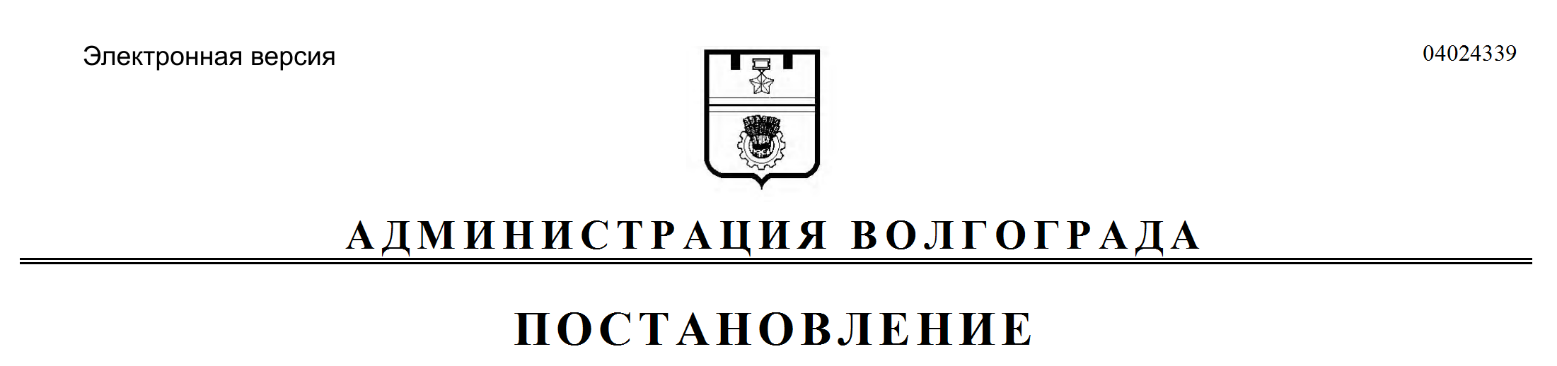 №п/пНаименованиеСодержание1231.Полное наименование юридического лица, Ф.И.О. руководителя2.Почтовый адрес (место нахождения) юридического лица3.Контактные телефоны, адреса 
электронной почты4.ОГРН5.ИНН6.Вид деятельности7.Перечень прилагаемых документов№п/пНаименование статьи расходовЕдиница измеренияПлановый объем выполненных 
работ, услуг, товаровСтоимость одной
единицы (руб.)Сумма (руб.)1234561.Устройство вольеров для животных без владельцев:Устройство вольеров для животных без владельцев:Устройство вольеров для животных без владельцев:Устройство вольеров для животных без владельцев:Устройство вольеров для животных без владельцев:1.1.1.2.Итого2.Стерилизация животных без владельцев:Стерилизация животных без владельцев:Стерилизация животных без владельцев:Стерилизация животных без владельцев:Стерилизация животных без владельцев:2.1.2.2.Итого3.Снижение численности животных без владельцев (содержание животных без владельцев)Снижение численности животных без владельцев (содержание животных без владельцев)Снижение численности животных без владельцев (содержание животных без владельцев)Снижение численности животных без владельцев (содержание животных без владельцев)Снижение численности животных без владельцев (содержание животных без владельцев)3.1.3.2.Итого№п/пКритерии отбора121.Количество вольеров, планируемых к устройству, в соответствии 
с техническим заданием по представленной смете – 25 и более2.Планируемое количество животных без владельцев, подлежащих 
стерилизации, по представленной смете – 200 особей и более3.Снижение численности животных без владельцев (содержание животных без владельцев) по представленной смете – 200 особей и более4.Наличие ветеринарного кабинета5.Наличие вольеров – 30 ед. и болееЗемцовВиталий Юрьевич– исполняющий обязанности заместителя главы Волгограда, председатель комиссии,Пшеничный Максим Иванович– заместитель руководителя департамента городского хозяйства администрации Волгограда, заместитель председателя комиссии,Булах Елена Ивановна– консультант отдела благоустройства, экологического контроля и природопользования департамента городского хозяйства администрации Волгограда, секретарь комиссии,члены комиссии:члены комиссии:Мороз Богдан Андреевич– заместитель руководителя департамента городского хозяйства администрации Волгограда,СивогривоваИрина Олеговна– начальник управления правового, кадрового обеспечения и организации работы городского хозяйства департамента городского хозяйства администрации Волгограда,Степаненко Светлана Анатольевна– начальник отдела благоустройства, экологического контроля и природопользования департамента городского хозяйства администрации Волгограда.